Model van leerlingenstageovereenkomst voor leerlingenstages in het secundair onderwijs.Hieronder vindt u een model van leerlingenstageovereenkomst voor leerlingenstages in het secundair onderwijs. Het gebruik van dit model is niet verplicht: scholen of bedrijven die met een eigen leerlingenstageovereenkomst willen werken of met een leerlingenstageovereenkomst die  door de onderwijskoepel of het net ter beschikking gesteld is, kunnen dit uiteraard doen. Indien u werkt met een andere leerlingenstageovereenkomst dan deze hieronder vermeld, moet u er wel mee rekening houden dat de eigen overeenkomst moet voldoen aan de voorwaarden zoals geschetst in 3.1.1 van deze omzendbrief.Het model van leerlingenstageovereenkomst is een contract sui generis.Het model van leerlingenstageovereenkomst is zo opgesteld, dat u het kan aanpassen rekening houdend met de specifieke situatie waarin de stagegever, de onderwijsinstelling en de leerling-stagiair zich bevinden. Er wordt in het model van leerlingenstageovereenkomst een onderscheid gemaakt tussen verplichte bepalingen en facultatieve bepalingen. De meeste bepalingen in het model van leerlingenstageovereenkomst, zijn essentieel om te voldoen aan alle Vlaamse of federale regelgeving. U mag deze bepalingen bijgevolg niet wijzigen of schrappen. Het gaat enerzijds over bepalingen die voortvloeien uit verplichte federale of Vlaamse regelgeving. Anderzijds betreft het algemene bepalingen, die noodzakelijk zijn voor iedere overeenkomst opdat zij een logisch en sluitend geheel vormen. Behoudens uitdrukkelijke vermelding van het tegendeel, mag u er daarom van uit gaan dat een bepaling essentieel is en u deze bijgevolg moet behouden.  Bepalingen die u daarentegen wel mag wijzigen, staan steeds cursief gedrukt, vergezeld van een voetnoot waarin verduidelijkt wordt in welke zin u de bepaling mag wijzigen: bv.  een keuze maken uit een aantal alternatieven, enkele woorden schrappen, volledige bepalingen schrappen, … Ook is er op bepaalde plaatsen voorzien dat u de inhoud van het contract zelf kunt aanvullen met extra bepalingen. Een voetnoot verduidelijkt wat u in dit geval moet doen: namen invullen, een uurrooster invullen, …  Daarnaast is het mogelijk om zelf clausules toe te voegen (vb. over bemiddeling of beëindiging overeenkomst, over een voorafgaande stage van leerkracht bij bedrijf, over respecteren beroepsgeheim van de sector …).Eenmaal het model van leerlingenstageovereenkomst volledig ingevuld en gepersonaliseerd werd, dient u alle voetnoten in het document te verwijderen.Het model van leerlingenstageovereenkomst is een tripartite overeenkomst. De drie ondertekenende partijen krijgen ieder een ondertekend exemplaar, inclusief de bijlagen. Indien verschillende leerling-stagiairs op stage onder dezelfde omstandigheden aan de slag gaan, kunnen de leerling-stagiairs gezamenlijk ondertekenen. Daarbij krijgt elke leerling wel een gepersonaliseerde bijlage. Volgen de leerling-stagiairs een ander stageregime, dan dienen afzonderlijke overeenkomsten per leerling-stagiair opgemaakt te worden.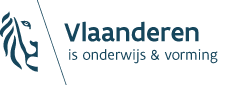 Model van leerlingenstageovereenkomst voor leerlingenstages in het secundair onderwijs PreambuleDit model van leerlingenstageovereenkomst kan u gebruiken voor alle overeenkomsten met betrekking tot stages in het secundair onderwijs. Het gaat om een contract ‘sui generis’ en houdt rekening met de specifieke aard van de stage en de regelgeving die erop van toepassing is. Bij het opstellen van deze model-leerlingenstageovereenkomst, werd rekening gehouden met diverse wettelijke bepalingen. De belangrijkste hiervan zijn:De Arbeidswet van 16 maart 1971.Wet van 4 augustus 1996 betreffende het welzijn van de werknemers bij de uitvoering van hun werk, het Algemeen Reglement voor de Arbeidsbescherming (ARAB) en de Codex over het welzijn op het werk,  waaronder:Boek X: Werkorganisatie en bijzondere werknemerscategorieën, Titel 4, StagiairsBoek X: Werkorganisatie en bijzonder werknemerscategorieën, Titel 3, Jongeren op het werkBoek I: Algemene beginselen, Titel 2, Algemene beginselen betreffende het welzijnsbeleidDe Arbeidsongevallenwet van 10 april 1971Afdeling I: ToepassingsgebiedArtikel 1: Aard van de overeenkomst Onder stage, in de zin van deze leerlingenstageovereenkomst, wordt begrepen de door een leerling bij een werkgever verrichte arbeid, in gelijkaardige omstandigheden als de werknemers bij diezelfde werkgever, die in het kader van een door de onderwijsinstelling georganiseerd leerprogramma gepresteerd wordt met het oog op het opdoen van beroepservaring (cf. Artikel X.4-2. van de codex over het welzijn op het werk, Boek X: Werkorganisatie en bijzondere werknemerscategorieën, Titel 4, Stagiairs en artikel 3 17°/2 van de Codex Secundair Onderwijs)Artikel 2: PartijenDeze leerlingenstageovereenkomst wordt afgesloten tussen de volgende partijen:Onderwijsinstelling (= Schoolbestuur/inrichtende macht of gemandateerde): in overeenstemming met artikel  X.4-2. van de codex over het welzijn op het werk Boek X: Werkorganisatie en bijzondere werknemerscategorieën, Titel 4, Stagiairs en artikel 3 17°/2 van de Codex Secundair Onderwijs, een instelling die onderwijs verschaft, met uitzondering van de instellingen die de beroepsopleidingen organiseren bedoeld in artikel 2, §1, tweede lid, b) van de wet van 4 augustus 1996 betreffende het welzijn van de werknemers bij de uitvoering van hun werk.Naam: ………………………………………………………………………..Rechtspersoonlijkheid:………………………………………………………..Zetel rechtspersoon:…………………………………………………………..Rechtspersonenregister:………………………………………………………Telefoonnummer: …………………………….......................................................E-mailadres:…………………………………………………………………..Website:……………………………………………………………………….Ondernemingsnummer in de kruispuntdatabank: …………………………….Stagegever: de organisatie (bedrijf, instelling, vzw,…) buiten de onderwijsinstelling, waar de leerlingen hun activiteiten uitvoeren in het kader van stage, zoals gedefinieerd in artikel 1 van dit contract.Naam: ………………………………………………………………………..Rechtspersoonlijkheid:………………………………………………………..Zetel rechtspersoon:…………………………………………………………..Rechtspersonenregister:………………………………………………………Telefoonnummer: …………………………….......................................................E-mailadres:…………………………………………………………………..Website:……………………………………………………………………….Ondernemingsnummer in de kruispuntdatabank: …………………………….Nummer paritair comité: ……………………………............................................Bovengenoemde onderwijsinstelling komt in de organisatie op stage met ……….leerlingen uit de volgende studierichtingen en leerjaren: …………………………Leerling-stagiair(s): De leerling-stagiair(s) treedt (treden) toe tot deze leerlingenstageovereenkomst door ondertekening ervan. Artikel 3: Tijdstip en duur van de stageDe stage met de in artikel 2 vermelde partijen vat aan op ………………… en wordt beëindigd op ……………………………… Het stagerooster en het uurrooster van de leerling-stagiair, worden als bijlage bij deze leerlingenstageovereenkomst gevoegd. Het stagerooster geeft weer op welke dagen de stage zal plaatsvinden. Het uurrooster geeft minstens het volgende weer:Het start- en einduur van de stageHet aantal werkuren per dag;Het aantal pauzes per dag;De duur van elke pauze. Artikel 4: Beschrijving van de stageactiviteiten en de hierdoor te verwerven competenties  of leerdoelenDe leerling-stagiair(s) zullen tijdens hun stage o.a. de volgende voornaamste activiteiten uitvoeren:…..……………………………………………………………………………………..De leerling-stagiairs zullen door de uitvoering van bovenstaande taken, de volgende competenties of leerdoelen worden bijgebracht:  …………………………………………………………………………………………Afdeling II: Voorwaarden bij de stageArtikel 5: AfwezigheidVoor de leerling-stagiairs gelden wat betreft afwezigheden, tijdens de dagen van de stage, de afspraken van de onderwijsinstelling. De stagiair verwittigt zowel de onderwijsinstelling als de stagegever in geval van afwezigheid en bezorgt de wettiging van de afwezigheid aan de onderwijsinstelling. Op verzoek van de stagegever, kan de onderwijsinstelling aan de stagegever meedelen of de afwezigheid van de leerling-stagiair gewettigd is.Een leerling-stagiair die te laat komt, geeft de reden hiervan door aan de stagementor: ………………………………………………………………………………………… Er worden afspraken gemaakt tussen de partijen inzake spijbelen en het eventueel verliezen van de stageplaats.In geval van staking, technische of economische werkloosheid, of overmacht, dient de stagegever de leerling-stagiair terug te sturen naar de onderwijsinstelling. De stagegever meldt dit onmiddellijk aan het schoolbestuur/inrichtende macht/gemandateerde van de school.Artikel 6: VervoerDe leerling-stagiairs zijn er zelf voor verantwoordelijk al het nodige te doen om op tijd aanwezig te zijn op de afgesproken plaats bij de stagegever. De leerling-stagiair ontvangt van de stagegever de volgende tussenkomst voor het vervoer naar de stageplaats: ……………..Artikel 7: AansprakelijkheidDe artikelen 1382 tot en met 1384 van het Burgerlijk Wetboek en artikel 123/20 uit de codex SO zijn van toepassing, met dien verstande dat de burgerlijke aansprakelijkheid van de leerling binnen het kader van deze overeenkomst beperkt wordt tot de opzettelijke fout, de grove fout of de vaak voorkomende lichte fout.Artikel 8: VerzekeringDe onderwijsinstelling sluit ten behoeve van de leerling een aparte verzekering af voor arbeidsongevallen en arbeidswegongevallen van en naar de stageplaats bij dezelfde verzekeraar als deze bij wie de niet-gesubsidieerde personeelsleden van de onderwijsinstelling verzekerd zijn (eenheid van verzekeraar).  De stagegever heeft een verzekering gesloten die zijn/haar burgerlijke aansprakelijkheid en die van zijn/haar aangestelden dekt,  voor de schade die kan ontstaan omwille van defecten bij het materiaal, de gebouwen of andere omgevingsfactoren op de werkpost die ter beschikking worden gesteld door de stagegever en voor de schade die de leerling-stagiair aan zichzelf, aan de stagegever of aan derden kan toebrengen..De stagegever is verzekerd bij ………………………, onder polisnummer ………………..…, dossier ……………………, contractnummer …………….……De onderwijsinstelling is verzekerd bij …………………., onder polisnummer ………………….., dossier……………….……., contractnummer…………………... De stagegever en de onderwijsinstelling verlenen elkaar en de leerling-stagiair op eenvoudig verzoek inzage in alle verzekeringspolissen. Het schoolbestuur/inrichtende macht/gemandateerde dient onmiddellijk in kennis te worden gesteld van schade veroorzaakt door de leerling-stagiair en van arbeidsongevallen overkomen aan de leerling-stagiair.Artikel 9: WerkpostficheNaast een informatiesessie voor alle leerling-stagiairs en een opsomming van de veiligheidsregels eigen aan de werkplek in het stagedossier bezorgt de stagegever  een werkpostfiche aan de onderwijsinstelling en aan iedere leerling-stagiair (als bijlage bij deze leerlingenstageovereenkomst). De werkpostfiche bevat de volgende elementen:een beschrijving van de werkpost;een beschrijving van de aard van de risico’s;een beschrijving van de in acht te nemen preventiemaatregelen;een beschrijving van de verplichtingen van de leerling-stagiair.Een beschrijving van de activiteiten van de stagiair en de gebruikte arbeidsmiddelen.Artikel 10: GezondheidsbeoordelingGelet op de resultaten van de risicoanalyse, vindt er een/geen gezondheidsbeoordeling plaats.  Indien een gezondheidstoezicht vereist is, zorgt de stagegever er voor dat dit toezicht ook daadwerkelijk gebeurt. De stagegever vertrouwt het toezicht toe aan de externe preventiedienst van de onderwijsinstelling.Artikel 11: Financiële aspectenIn het kader van de stage is arbeid enkel een middel in een leerproces in de zin van de codex over het welzijn op het werk Boek X: Werkorganisatie en bijzondere werknemerscategorieën, Titel 4, Stagiairs. Er kan dan ook in geen enkel geval een arbeidsrelatie ontstaan of loon uitgekeerd worden.Afdeling III: Begeleiding van de stageArtikel 12: StagebegeleiderDe stagebegeleider mag de werkposten op ieder moment bezoekenArtikel 13: Vervanging stagebegeleiderEen vervanging van de stagebegeleider moet vooraf worden meegedeeld aan de stagegever. De vervanger moet op de hoogte zijn van de doelstellingen en opzet van de stage, de gemaakte afspraken en moet in staat zijn de taak van stagebegeleider uit te voeren.Artikel 14: Stagementor en andere werknemersDe  stagementor fungeert als begeleider van de leerling-stagiair op de werkplek. Hij/zij begeleidt de leerling-stagiair, geeft duidelijke uitleg, voorbeelden, instructies en evalueert de leerling-stagiair. Deze stagegever vervult de peter/meterfunctie. Om deze rol op te nemen krijgt de mentor een uitgebreide briefing over de stage. Optioneel krijgt hij/zij ook een aangepaste opleiding. De stagegever, in het bijzonder de stagementor, stimuleert de leerling-stagiairs om hun studies te voltooien.De stagegever ziet er op toe dat de werknemers een voorbeeldfunctie vervullen voor de leerling-stagiairs onder andere met betrekking tot het respecteren van de veiligheidsvoorschriften, arbeidsuren, …Artikel 15: SanctioneringZowel leidinggevenden van de stagegever als van de onderwijsinstelling mogen te allen tijde de leerling-stagiairs aanspreken bij niet-naleving van gemaakte afspraken. Zij melden dit tevens aan de stagegever en aan de stagebegeleider. In ieder geval vindt er overleg plaats met betrekking tot deze feiten en worden mogelijke verdere stappen besproken.Artikel 16: EvaluatiePer werkplek zal de leerling-stagiair geëvalueerd worden door de stagementor  in samenspraak met de stagebegeleider. Het is de bedoeling dat hierbij een wisselwerking ontstaat tussen de stagebegeleider en de stagementor. Dit gebeurt op basis van de overeengekomen criteria en door een continue evaluatie gecombineerd met een eindevaluatie. De eindbeoordeling berust steeds bij de stagebegeleider.De taakverdeling tussen de stagebegeleider en de stagementor is als volgt:……………………………………………………………………………..De criteria op basis waarvan er geëvalueerd wordt zijn de volgende:……………………………………………………………………………. Artikel XX: Opschorten en verbreken van de leerlingenstageovereenkomstDe stagegever heeft het recht om de leerlingenstageovereenkomst te verbreken :indien de leerling-stagiair opzettelijk zware schade veroorzaakt of herhaald onwettig afwezig is of zware inbreuken pleegt tegen de leerlingenstageovereenkomst ;bij overmacht ;bij onvoldoende begeleiding door de school.Een verbreking is slechts geldig indien zij gemotiveerd en schriftelijk gebeurt.Het schoolbestuur/inrichtende macht/gemandateerde van de school kan, op eigen initiatief of op vraag van de stagebegeleider, de leerlingenstageovereenkomst opschorten:bij zware inbreuken van de stagegever tegen de leerlingenstageovereenkomst;wanneer de fysische of geestelijke gezondheid van de leerling-stagiair gevaar loopt ;wanneer de leerlingenstage inefficiënt of onnuttig is ;bij onvoldoende begeleiding door de stagegever en -mentor.Het schoolbestuur/inrichtende macht/gemandateerde van de school beslist, na de opschorting, over het al dan niet verbreken van de leerlingenstageovereenkomst. Een verbreking is slechts geldig indien zij gemotiveerd en schriftelijk gebeurt.De leerling-stagiair kan de leerlingenstageovereenkomst niet eigenmachtig verbreken. Hij/zij kan de overeenkomst slechts laten verbreken via de stagebegeleider.Afdeling IV: Veiligheid en gezondheidArtikel 17: Werkplek 	 ‘introductie en veiligheid’Voor de aanvang van de stage wordt een introductiesessie gehouden, waarbij onder andere veiligheidsaspecten aan bod komen. Er worden afspraken gemaakt waaraan alle partijen zich moeten houden. De leerling-stagiair is verplicht hierbij aanwezig te zijn. Artikel 18: Persoonlijke beschermingsmiddelenAfhankelijk van de werkpost is de leerling-stagiair verplicht de voorgeschreven persoonlijke beschermingsmiddelen te dragen. Deze worden bezorgd door de stagegever/de onderwijsinstelling. Artikel 19: Verboden agentia, procedés en werkzaamheden voor de leerlingenAls bijlage bij deze leerlingenstageovereenkomst wordt de niet-limitatieve lijst opgenomen van verboden agentia, procedés en werkzaamheden en plaatsen als bedoeld in artikel X.3-3, §2 en artikel X.3-8. van de codex over het welzijn op het werk, Boek X: Werkorganisatie en bijzonder werknemerscategorieën, Titel 3, Jongeren op het werk. Enkel en alleen onder de voorwaarden van artikel 10 van hetzelfde KB kan van dit verbod afgeweken worden. Dit artikel bepaalt dat aan elk van de volgende voorwaarden moet worden voldaan:1/ Het moet gaan om arbeid, betrokkenheid of aanwezigheid die onontbeerlijk is voor de beroepsopleiding van de leerling-stagiairs;2/ De stagegever moet zich ervan vergewissen dat de wettelijk opgelegde preventiemaatregelen effectief zijn (Wet van 4 augustus 1996 betreffende het welzijn van de werknemers bij de uitvoering van hun werk, het ARAB, de Codex, …). Dit moet door een lid van de hiërarchische lijn gecontroleerd worden . Die persoon wordt aangewezen door de stagegever;3/ De stagegever moet erop toezien dat de arbeid wordt uitgevoerd in het bijzijn van een ervaren werknemer en dat in voorkomend geval de aanwezigheid op de werkplekken plaatsvindt in het bijzijn van een ervaren werknemer.  ………………………………………………………………………………………. De leerling-stagiair heeft het recht de uitvoering te weigeren van taken die niet stroken met de stageovereenkomst , die zijn/haar fysische of psychische mogelijkheden te boven gaan, of die niet in overeenstemming zijn met de bepalingen van de codex over het welzijn op het werk, Boek X: Werkorganisatie en bijzonder werknemerscategorieën, Titel 3, Jongeren op het werk. Bij betwistingen terzake is het oordeel van de stagebegeleider doorslaggevend. De leerling-stagiair mag steeds contact opnemen met de stagebegeleider.Artikel 20: OrdeDe leerling-stagiair draagt mee zorg voor een ordelijke en propere werkpost.…………………………………………………………...…………………..…………..….… Afdeling V: Afsluitende bepalingen en handtekeningen met akkoordArtikel 21: BijlagenAan deze leerlingenstageovereenkomst worden de volgende bijlagen, die integraal deel uitmaken van deze leerlingenstageovereenkomst, gehecht:Een afzonderlijke fiche met de gedetailleerde contactgegevens van de individuele leerling-stagiair, samen met de identificatiegegevens van de stagebegeleider en de stagementor;Werkpostfiche;Niet-limitatieve lijst van agentia, procedés en werkzaamheden en plaatsen;Het stagerooster en het uurrooster.Elke partij dient voor het ondertekenen van de leerlingenstageovereenkomst in het bezit te zijn van deze leerlingenstageovereenkomst en alle voor haar relevante bijlagen.Aldus opgemaakt in drie exemplaren, waarvan minstens één voor elke partij.De onderwijsinstelling gaat akkoord met bovenstaande informatie en afspraken en verbindt er zich toe deze na te leven en deze vooraf mee te delen aan de leerling-stagiairs.Handtekening onderwijsinstellingDe heer/mevrouw………………………………………………………………………De stagegever gaat akkoord met bovenstaande informatie en afspraken en verbindt zich ertoe deze na te leven.Handtekening stagegeverDe heer/mevrouw………………………………………………………………………De leerling-stagiair/wettelijke vertegenwoordiger gaat akkoord met bovenstaande informatie en afspraken en verbindt zich ertoe deze na te leven.…Bijlage 2: WerkpostficheDe werkpostfiche wordt opgesteld door de stagegever en vóór de start van de stage aan de onderwijsinstelling en de stagiair bezorgd.Bijlage 3: Niet-limitatieve lijst van agentia, procédés en werkzaamheden en plaatsen bedoeld in artikel X.3-3, §2 en artikel X.3-8. van de codex over het welzijn op het werk, Boek X: Werkorganisatie en bijzonder werknemerscategorieën, Titel 3, Jongeren op het werk.Bijlage 4: Stage- en uurroosterAkkoord meerderjarige leerlingen/wettelijke vertegenwoordiger Akkoord meerderjarige leerlingen/wettelijke vertegenwoordiger Leerling 1 – Naam:Leerling 1 – Naam:Handtekening leerling: Handtekening wettelijke vertegenwoordiger: Leerling 2 – Naam:Leerling 2 – Naam:Handtekening leerling: Handtekening wettelijke vertegenwoordiger: Leerling 3 – Naam:Leerling 3 – Naam:Handtekening leerling: Handtekening wettelijke vertegenwoordiger: Leerling 4 – Naam:Leerling 4 – Naam:Handtekening leerling: Handtekening wettelijke vertegenwoordiger: Leerling 5 – Naam:Leerling 5 – Naam:Handtekening leerling: Handtekening wettelijke vertegenwoordiger: Leerling 6 – Naam:Leerling 6 – Naam:Handtekening leerling: Handtekening wettelijke vertegenwoordiger: Leerling 7 – Naam:Leerling 7 – Naam:Handtekening leerling: Handtekening wettelijke vertegenwoordiger: Leerling 8 – Naam:Leerling 8 – Naam:Handtekening leerling: Handtekening wettelijke vertegenwoordiger: Leerling 9 – Naam:Leerling 9 – Naam:Handtekening leerling: Handtekening wettelijke vertegenwoordiger: Leerling 10 – Naam:Leerling 10 – Naam:Handtekening leerling: Handtekening wettelijke vertegenwoordiger: Leerling 11 – Naam:Leerling 11 – Naam:Handtekening leerling: Handtekening wettelijke vertegenwoordiger: Leerling 12 – Naam:Leerling 12 – Naam:Handtekening leerling: Handtekening wettelijke vertegenwoordiger: Bijlage 1: Individuele leerlingenficheBijlage 1: Individuele leerlingenficheOnderwijsinstelling: Straat en nummer:Postnummer en gemeente:Tel :Fax:E-mail: Onderwijsinstelling: Straat en nummer:Postnummer en gemeente:Tel :Fax:E-mail: Waarvoor dient deze fiche?Met deze fiche verstrekt een leerling die een stageovereenkomst sluit, persoonlijke informatie. De fiche moet bij de stageovereenkomst gevoegd worden en maakt er deel van uit.1Vul je persoonlijke gegevens in.Vul je persoonlijke gegevens in.Vul je persoonlijke gegevens in.Vul je persoonlijke gegevens in.Vul je persoonlijke gegevens in.Vul je persoonlijke gegevens in.Vul je persoonlijke gegevens in.Vul je persoonlijke gegevens in.Vul je persoonlijke gegevens in.Vul je persoonlijke gegevens in.Vul je persoonlijke gegevens in.Vul je persoonlijke gegevens in.Vul je persoonlijke gegevens in.voor- en achternaam straat en nummer postnummer en gemeente geboortedatum dagmaandjaartelefoonnummer Studierichting/opleiding/opleidingsvorm leerjaar 2Vul de gegevens van je begeleidende leerkracht in.Vul de gegevens van je begeleidende leerkracht in.Vul de gegevens van je begeleidende leerkracht in.Vul de gegevens van je begeleidende leerkracht in.Vul de gegevens van je begeleidende leerkracht in.Vul de gegevens van je begeleidende leerkracht in.Vul de gegevens van je begeleidende leerkracht in.Vul de gegevens van je begeleidende leerkracht in.Vul de gegevens van je begeleidende leerkracht in.Vul de gegevens van je begeleidende leerkracht in.Vul de gegevens van je begeleidende leerkracht in.Vul de gegevens van je begeleidende leerkracht in.Vul de gegevens van je begeleidende leerkracht in.voor- en achternaam telefoonnummer 3Vul de gegevens van je mentor in.Vul de gegevens van je mentor in.Vul de gegevens van je mentor in.Vul de gegevens van je mentor in.Vul de gegevens van je mentor in.Vul de gegevens van je mentor in.Vul de gegevens van je mentor in.Vul de gegevens van je mentor in.Vul de gegevens van je mentor in.Vul de gegevens van je mentor in.Vul de gegevens van je mentor in.Vul de gegevens van je mentor in.Vul de gegevens van je mentor in.voor- en achternaam telefoonnummer 